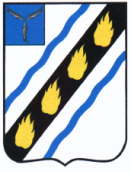 АДМИНИСТРАЦИЯСоветского МУНИЦИПАЛЬНОГО РАЙОНА 
  САРАТОВСКОЙ ОБЛАСТИУПРАВЛЕНИЕ ОБРАЗОВАНИЯ                                                            р.п.Степноеот  04.12.2015    № 433                   О порядке и местах подачи заявленияна сдачу государственной  итоговой аттестации по образовательным программам среднего общего образования,в том числе местах регистрации на сдачу единого государственного экзамена, в 2016 году         В соответствии с пунктом 14 Порядка проведения государственной итоговой аттестации по образовательным программам  среднего общего образования,  утвержденного приказом Министерства образования и науки Российской Федерации от 26 декабря 2013 года №1400  ПРИКАЗЫВАЮ:        1.Муниципальному координатору Барковской Т.А.:        1.1 обеспечить прием заявлений на сдачу единого государственного экзамена от лиц, указанных в пунктах 4.1-4.4 Порядка  регистрации на  сдачу государственной итоговой аттестации по образовательным программам среднего общего образования, в том числе  в  форме единого государственного экзамена  в 2016 году (приложение№1);        1.2. разместить информацию об утверждении Порядка и мест в том числе в форме единого государственного экзамена в 2016 году на сайте управления образования Советского муниципального района.        2. Руководителям образовательных учреждений Исакиной Н.Ю., Миткевич Е.Ю., Денисовой Л.Г. ,Васильевой  Л.А, Чуйковой Е.Н., Мезенцеву В.А.:       2.1определить местами регистрации  на сдачу государственной  итоговой аттестации по образовательным программам среднего общего образования в 2016 году образовательные учреждения, в которых обучающиеся  осваивают или осваивали образовательные программы среднего общего образования;       2.2 обеспечить информирование абитуриентов об утверждении Порядка  и мест регистрации на  сдачу государственной итоговой аттестации по образовательным программам среднего общего образования, в том числе  в  форме единого государственного экзамена  в 2016 году на сайте образовательного учреждения в сети Интернет.      3.Контроль за исполнением приказа  возложить на заместителя начальника управления образования.Начальникуправления образования    подписано                                                   О.Н.ТурукинаБарковская Т.А. 50594                                                                                                                        Приложение №1Порядок регистрациина сдачу государственной итоговой аттестации по образовательным программам среднего общего образования, в том числе в форме единого государственного экзамена, в 2016 году     I. Общие положения	1.1. Настоящий Порядок регистрации на сдачу государственной итоговой аттестации по образовательным программам среднего общего образования, в том числе в форме  единого государственного экзамена (далее – Порядок) разработан в соответствии с Федеральным Законом от 29 декабря 2012 года № 273-ФЗ «Об образовании в Российской Федерации», Порядком проведения государственной итоговой аттестации по образовательным программам среднего общего образования, утверждённым приказом Министерства образования и науки Российской Федерации от 26 декабря 2013 года № 1400, и определяет правила регистрации на участие в сдаче государственной итоговой аттестации по образовательным программам среднего общего образования (далее – ГИА), в том числе в форме  единого государственного экзамена (далее – ЕГЭ) на территории Саратовской области.	1.2. Действия настоящего Порядка распространяется на: обучающихся Х – XI (XII) классов, имеющих годовые отметки не ниже удовлетворительных по всем учебным предметам учебного плана за предпоследний год обучения (для участия в едином государственном экзамене по учебным предметам, освоение которых завершилось ранее); обучающихся XI (XII) классов, завершающих освоение основных образовательных программ среднего общего образования; лиц, осваивающих основные образовательные программы среднего общего образования в предыдущие годы, но получивших справку об обучении в образовательной организации;лиц, освоивших образовательные программы среднего общего образования в предыдущие годы и имеющих документ об образовании, подтверждающий получение среднего общего образования (или образовательные программы среднего (полного) общего образования – для лиц, получивших документ об образовании, подтверждающий получение среднего (полного) общего образования, до 1 сентября 2013 года);  граждан, имеющих среднее общее образование, полученное в образовательных организациях иностранных государств;обучающихся, получающих среднее общее образование в иностранных образовательных организациях;лиц, обучающихся по образовательным программам среднего профессионального образования.	1.3. Лица, желающие принять участие в ГИА, в том числе в форме ЕГЭ имеют право подать заявление о регистрации на сдачу ЕГЭ только по одному из возможных мест регистрации в сроки.II. Регистрация на сдачу ГИА в досрочный и основной периодыв образовательных организациях	2.1. Категория лиц, регистрация которых осуществляется в образовательных организациях, реализующих программы среднего общего образования (далее - образовательные организации) на сдачу ГИА:обучающиеся Х-XI (XII) классов, имеющие годовые отметки не ниже удовлетворительных по всем учебным предметам учебного плана за предпоследний год обучения (для участия в едином государственном экзамене по учебным предметам, освоение которых завершилось ранее);  обучающиеся XI (XII), завершающих освоение основных образовательных программам среднего общего образования; лица, осваивавшие основные образовательные программы среднего общего образования в предыдущие годы, но получившие справку об обучении в образовательной организации.2.2. Обучающиеся, освоившие образовательную программу среднего общего образования в форме самообразования или семейного образования, либо обучающиеся по не имеющей государственной аккредитации образовательной программе среднего общего образования, регистрируются на сдачу ЕГЭ в организации, осуществляющей образовательную деятельность по имеющей государственную аккредитацию образовательной программе среднего общего образования.	2.3. Сроки подачи заявления для регистрации на участие в ЕГЭ:в досрочный период (с 21 марта по 23 апреля 2016 года) - до 1 февраля 2016 года; в основной период (с 27 мая по 30 июня 2016 года) – до 1 февраля 2016 года. 	2.4.  Заявление для регистрации на участие в ГИА подаётся по форме в соответствии с приложением № 1 к Порядку. При подаче заявления представляются документы, подтверждающие право на создание особых условий (при наличии), на прохождение ГИА в форме государственного выпускного экзамена (далее – ГВЭ). 	2.5. Приём заявлений и регистрация участников ГИА осуществляется лицами, ответственными за приём и регистрацию заявлений, назначенными приказом руководителя образовательной организации.	2.6. Заявление подлежит обязательной регистрации в день подачи заявления в журнале регистрации заявлений участников ГИА по форме:2.7. Журнал регистрации заявлений участников ГИА нумеруется, брошюруется, скрепляется  печатью образовательной организации.	2.8. На заявлении делается отметка о номере и дате его регистрации.III.  Регистрация  на сдачу ЕГЭ в досрочный и основной периоды в государственном автономном учреждении Саратовской области «Региональный центр оценки качества образования» 	3.1. Категория лиц, регистрация заявлений которых на сдачу ЕГЭ проводится в государственном автономном учреждении Саратовской области «Региональный центр оценки качества образования» (далее – РЦОКО):лица, освоившие образовательные программы среднего общего образования в предыдущие годы и имеющие документ об образовании, подтверждающий получение среднего общего образования (или образовательные программы среднего (полного) общего образования, – для лиц, получивших документ об образовании, подтверждающий получение среднего (полного) общего образования, до 1 сентября 2013 года), граждане, имеющие  среднее  общее  образование,   полученное  в   образовательных организациях иностранных государств (далее вместе – выпускники прошлых лет), обучающиеся по образовательным программам среднего профессионального образования, проживающие на территории муниципального образования «Город Саратов»;обучающиеся, получающие среднее общее образование в иностранных образовательных организациях.3.2. Сроки подачи заявления для регистрации на сдачу ЕГЭ:в досрочный период (с 21 марта по 23 апреля 2016 года) – до 1 февраля 2016 года; в основной период (с 27 мая по 30 июня 2016 года) – до 1 февраля 2016 года.	3.3. Заявление на регистрацию на участие в ЕГЭ подаётся по форме в соответствии с приложением № 2 к Порядку.	3.4. Приём заявлений и регистрация участников ЕГЭ осуществляется лицами, ответственными за приём заявлений и регистрацию участников ЕГЭ, назначаемыми приказом руководителя РЦОКО.	3.5. Заявление подлежит обязательной регистрации в журнале регистрации заявлений участников ЕГЭ в день подачи заявления по форме:	3.6. На заявлении делается отметка о номере и дате поступления заявления.	3.7. Журнал регистрации заявлений участников ЕГЭ нумеруется, брошюруется, скрепляется  печатью РЦОКО.	3.8. Подача заявления осуществляется по желанию заявителя:	3.8.1. Лично лицом, планирующим принять участие в ЕГЭ, родителями (законными представителями) на основании документа, удостоверяющего их личность, или уполномоченными лицами на основании документа, удостоверяющего их личность, и оформленной в установленном порядке доверенности.При подаче заявления представляются следующие документы:документ, удостоверяющий личность участника ЕГЭ;оригинал документа об образовании, подтверждающий получение среднего общего образования. Оригинал иностранного документа об образовании предъявляется с заверенным в установленном порядке переводом с иностранного языка;для лиц, обучающихся по образовательным программам среднего профессионального образования, и обучающихся, получающих среднее общее образование в иностранных образовательных организациях, при подаче заявления предъявляют справку из образовательной организации, в которой они проходят обучение, подтверждающую освоение образовательных программ среднего общего образования в текущем году (далее – справка). Оригинал справки предъявляется обучающимся, получающим среднее общее образование в иностранной образовательной организации, с заверенным в установленном порядке переводом с иностранного языка;   документы, подтверждающие право на создание особых условий (при наличии).Лицом, ответственным за приём и регистрацию заявления, заполняется отрывная часть уведомления, которая выдаётся на руки заявителю. Уведомление является документом, подтверждающим регистрацию на сдачу ЕГЭ. Заявителю при приёме заявления выдаётся Памятка по форме в соответствии с приложением № 3 к Порядку.	3.8.2. Путём направления заявления о регистрации на ЕГЭ, а также копий  документа, удостоверяющего личность участника ЕГЭ, документа об образовании, документа, подтверждающего право на создание особых условий (при наличии) через операторов почтовой связи общего пользования (по почте).Документы, направленные по почте, принимаются РЦОКО при их поступлении не позднее сроков, установленных пунктом 3.2. настоящего Порядка.Подтверждением получения документов для рассмотрения является почтовое уведомление и опись вложения.	3.9. РЦОКО еженедельно, нарастающим итогом размещает на официальном сайте в сети Интернет списки лиц, подавших заявление о регистрации на сдачу ЕГЭ  в досрочный период, с указанием результатов рассмотрения заявления и выбранных предметов при принятии решения о регистрации на сдачу ЕГЭ.	3.10. Заявителю может быть отказано в регистрации на сдачу ЕГЭ,                в случае установления факта регистрации для участия в ЕГЭ в досрочный период ЕГЭ 2016 года.  IV.  Регистрация на сдачу ЕГЭ в досрочный и основной период в органах местного самоуправления, осуществляющих управление в сфере образования	4.1. Категория лиц, регистрация заявлений которых на сдачу ЕГЭ проводится в местах регистрации, определенные органами местного самоуправления, осуществляющими управление в сфере образования – выпускники прошлых лет, лица, обучающиеся по образовательным программам среднего профессионального образования, проживающие на территории муниципального района (городского округа).	4.2. Сроки подачи заявления для регистрации на участие в ЕГЭ:в досрочный период (с 21 марта по 23 апреля 2016 года) – до 1 февраля 2016 года; в основной период (с 27 мая по 30 июня 2016 года) – до 1 февраля 2016 года. 	4.3. Заявление на регистрацию на участие в ЕГЭ подаётся по форме в соответствии с приложением № 4 к Порядку.	4.4. Приём заявлений и регистрация участников ЕГЭ осуществляется лицами, ответственными за приём и регистрацию заявлений, назначенными приказом руководителя органа местного самоуправления, осуществляющего управление в сфере образования.	4.5. Подача заявления осуществляется лично лицом, планирующим принять участие в ЕГЭ, родителями (законными представителями) на основании документа, удостоверяющего их личность, или уполномоченными лицами на основании документа, удостоверяющего их личность, и оформленной в установленном порядке доверенности.	4.6. При подаче заявления представляются следующие документы:документ, удостоверяющий личность участника ЕГЭ;оригинал документа об образовании, подтверждающий получение среднего общего образования. Оригинал иностранного документа об образовании предъявляется с заверенным в установленном порядке переводом с иностранного языка;лица, обучающиеся по образовательным программам среднего профессионального образования, при подаче заявления предъявляют справку из образовательной организации, в которой они проходят обучение, подтверждающую освоение образовательных программ среднего общего образования в текущем году;   документы, подтверждающие право на создание особых условий (при наличии).	4.7. Заявление подлежит обязательной регистрации в день подачи заявления в журнале регистрации заявлений участников ЕГЭ по форме:	4.8. На заявлении делается отметка о номере и дате его регистрации.	4.9. Журнал регистрации заявлений участников ЕГЭ нумеруется, брошюруется, скрепляется печатью органа местного самоуправления, осуществляющего управление в сфере образования.	4.10. Лицом, ответственным за приём и регистрацию заявления, заполняется отрывная часть уведомления, которая выдаётся на руки заявителю. Уведомление является документом, подтверждающим регистрацию на сдачу ЕГЭ.	4.11. Выпускники прошлых лет, лица, обучающиеся по образовательным программам среднего профессионального образования, при подаче заявления на регистрацию для участия в ЕГЭ, вправе использовать образец заявления, размещённый на сайте министерства образования Саратовской области.	4.12. При приёме заявления заявителю выдаётся Памятка по форме в соответствии с приложением № 5 к Порядку.	4.10. Заявителю может быть отказано в регистрации на сдачу ЕГЭ, в случае установления факта регистрации для участия в ЕГЭ в досрочный или основной периоды ЕГЭ 2016 года.Приложение № 1 к ПорядкуфамилияимяотчествоДокумент, удостоверяющий личность ____________________________________прошу зарегистрировать меня для участия в государственной итоговой аттестации по образовательным программам среднего общего образования по следующим учебным предметам: Прошу создать условия  для прохождения ГИА в форме ЕГЭ или ГВЭ
 с учетом состояния здоровья, подтверждаемого: «___» __________ 20__ г.   Подпись заявителя  ___________/_______________ (Ф.И.О.)С выбором сына (дочери) ознакомлен(а)  ___________ / ____________________ (Ф.И.О.)Приложение № 4 к ПорядкуРуководителю___________________________________(органа местного  самоуправления,_______________________________________________________________________________                                             осуществляющего управление в сфере образования)                _________________________________________________________________(Фамилия, имя, отчество)ЗАЯВЛЕНИЕ О РЕГИСТРАЦИИ НА СДАЧУ ЕГЭфамилияимяотчество   Документ, удостоверяющий личность ____________________________________ Документ об образовании: ___________________________________________________________                                      аттестат, дипломУровень образования: среднее общее, среднее (полное) общее, начальное   профессиональное,                                            среднее профессиональное (нужное подчеркнуть)Наименование и этап экзамена   Прошу создать условия для ЕГЭ с учетом состояния здоровья, подтверждаемого:Ограничения по здоровьюАдрес проживания: __________________________________________________________________Email: _______________________________________«___» __________ 20__ г.      Подпись заявителя   __________/_________________(Ф.И.О.)Личной подписью подтверждаю, что я проинформирован(а):УВЕДОМЛЕНИЕ от «_______»________________________ 20__ годаНастоящим подтверждается факт приёма заявления о регистрации на сдачу ЕГЭ в 20__году от гр. _________________________________________________________________________________.За уведомлением на ЕГЭ следует явиться в _____________________________________________по адресу  _____________________________, тел. ________________, в период с «___» по «___» «_____________» 20__ года  с ___ до ___ часов.Дополнительную информацию можно получить на сайте __________________________________	Регистрационные данные заявления № ___________________  от  ___________________________Уполномоченное лицо по приёму заявлений  ________________/ ____________________ (Ф.И.О.)        М.П.Регистрационный номер заявленияДатапринятиязаявленияФамилия, имя, отчествообучающегосяЛичная подписьобучающегосяРегистрационныйномер заявленияДатапринятиязаявленияФамилия, имя отчествоучастника ЕГЭЛичная подписьучастника ЕГЭРегистрационныйномер заявленияДатапринятиязаявленияФамилия, имя, отчествоучастника ЕГЭЛичная подписьучастника ЕГЭРегистрационный номер ДиректоруДиректоруДиректоруДиректору(краткое наименование ОУ)(фамилия, инициалы директора ОУ)(фамилия, инициалы директора ОУ)(фамилия, инициалы директора ОУ)(фамилия, инициалы директора ОУ)ЗАЯВЛЕНИЕЗАЯВЛЕНИЕЗАЯВЛЕНИЕЗАЯВЛЕНИЕЗАЯВЛЕНИЕЗАЯВЛЕНИЕЗАЯВЛЕНИЕЗАЯВЛЕНИЕЗАЯВЛЕНИЕЗАЯВЛЕНИЕЗАЯВЛЕНИЕЗАЯВЛЕНИЕЗАЯВЛЕНИЕЗАЯВЛЕНИЕЗАЯВЛЕНИЕЗАЯВЛЕНИЕЗАЯВЛЕНИЕЗАЯВЛЕНИЕЗАЯВЛЕНИЕЗАЯВЛЕНИЕЗАЯВЛЕНИЕЗАЯВЛЕНИЕЗАЯВЛЕНИЕЗАЯВЛЕНИЕЗАЯВЛЕНИЕЗАЯВЛЕНИЕЗАЯВЛЕНИЕЗАЯВЛЕНИЕЯ,Дата рождения:чч.мм.ггСерияНомерПол:Мужской Женский Наименование предметаОтметка о выборе предмета Выбор сроков (досрочный этап, основной этап)Форма ГИА (ЕГЭ, ГВЭ)Русский языкМатематика (базовый уровень)Математика (профильный уровень)ФизикаХимияИнформатика и ИКТБиологияИстория РоссииГеографияЛитератураОбществознаниеАнглийский языкАнглийский язык устныйНемецкий языкНемецкий язык устныйФранцузский языкФранцузский язык устныйИспанский языкИспанский язык устныйСправкой об установлении инвалидностиРекомендациями ПМПКНа обработку персональных данных:Согласен(а)Не согласен(а)Контактный телефон ()--Регистрационный номерЯ,Дата рождения:чч.мм.ггСерияНомерПол:Мужской Женский Наименование предметаОтметка о выборе предмета Выбор сроков (досрочный этап, основной этап)Русский языкМатематика (базовый уровень)Математика (профильный уровень)ФизикаХимияИнформатика и ИКТБиологияИстория РоссииГеографияЛитератураОбществознаниеАнглийский языкАнглийский язык устныйНемецкий языкНемецкий язык устныйФранцузский языкФранцузский язык устныйСправкой об установлении инвалидностиРекомендациями ПМПККатегория заболеванияОтметьте ограничения по здоровьюКатегория заболеванияОтметьте ограничения по здоровьюслепойс тяжелым нарушением речислабовидящийс нарушениями опорно-двигательного аппаратас тяжелым нарушением слухаиные категории  Контактный телефон ()--На обработку персональных данных:Согласен(а)Не согласен(а)о запрете на регистрацию для сдачи ЕГЭ в 2016 году в других местах регистрации(подпись участника)о праве участия в ЕГЭ в 2016 году в резервные сроки только по предметам, указанным в данном заявлении и в случае пропуска ЕГЭ по уважительной причине   (подпись участника)о порядке и сроках предоставления документов, подтверждающих уважительность причины пропуска ЕГЭ                                                                       (подпись участника)о сроках получения уведомления на ЕГЭ                                                                              (подпись участника)о порядке ознакомления с результатами ЕГЭ                                                                  (подпись участника)о сроках информирования о результатах ЕГЭ                                                                    (подпись участника)о сроках подачи апелляции о нарушении установленного порядка проведения ЕГЭ(подпись участника)о сроках подачи апелляции о несогласии с выставленными баллами	(подпись участника)